Champ d'info (en haut) - hauteur: 26+2 mm, largeur: 62 mm
Pour nom de rue, no d’immeuble, heures d’ouverture etc.






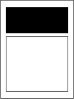 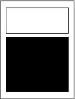 Champs du nom (en bas) – hauteur: 54+2 mm, largeur: 62 mm


42611012 a24 b150Bahnhofstrasse6Bahnhofstrasse6Bahnhofstrasse6Geschwister-Scholl-Str.7Geschwister-Scholl-Str.7Geschwister-Scholl-Str.7     Fam. MüllerClaudio Bianchi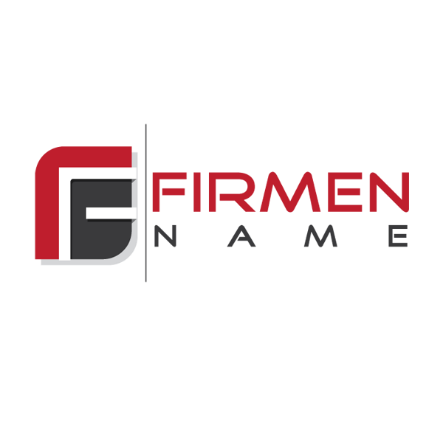 ArztpraxisDr. med. Ruth FreyÖffnungszeiten: 
Mo., Di., Do., Fr. 8 – 12 Uhr
Di., Do. 15 – 18 UhrT. + M. SchneiderS. Hoffmann